Якоб Бернулли - швейцарский математик 27 декабря 1654 — 16 августа 1705. 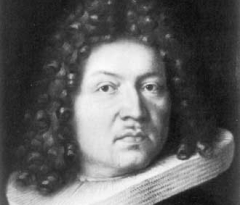 Якоб Бернулли родился 27 декабря 1654 года в городе Базель. Родители его были преуспевающими фармацевтами. В юном возрасте увлекся математикой, изучал ее вначале самостоятельно, затем совершил много поездок по Европе, для того чтобы встретиться с великими математиками своего времени. Поддерживал отношения с Гуком Бойлем, Лейбницем. Занимался аналитической геометрией, один из основоположников вариационного исчисления. Много сделал для развития теории рядов, дифференциального исчисления, теории чисел, в честь него названы «числа Бернулли». Увлекался изучением теории вероятности, ввел большое количество современных терминов в этом разделе математики. Именно он сформулировал первый вариант закона больших чисел. Определил практические варианты применения статистики и комбинаторики. Его именем названо одно из основополагающих в теории комбинаторики положений «распределение Бернулли». Также увлек математикой своего брата Иоганна. Втроем с Лейбницем они долгое время вели переписку, развивая различные области математики. Якоб Бернулли имел должность профессора математики и физики Базельского университета, был избран иностранным членом Парижской Академии наук. Якоб Бернулли умер 16 августа 1705 года в Базеле в возрасте 50 лет. Его вклад в развитие математики трудно переоценить. Благодарные потомки назвали в его честь кратер на Луне.Льюис Кэрролл - английский математик, философ и писатель-сказочник 27 января 1832 — 14 января 1898 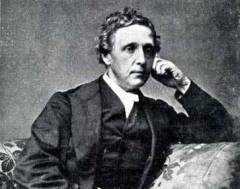 Льюис Кэрролл Английский писатель, математик, логик, философ, фотограф - он написал и опубликовал множество работ по математике под собственным настоящим именем. Тем не менее, большинство людей знают его как Льюиса Кэрролла - детского писателя, автора сказок «Алиса в стране чудес», «Алиса в Зазеркалье» и юмористической поэмы «Охота на Снорка». Льюис Кэрролл (англ. Lewis Carroll, настоящее его имя Чарльз Латуидж Доджсон - англ. Charles Lutwidge Dodgson) родился 27 января 1832 года в семье приходского священника в графстве Чешир (Англия). В возрасте 12 лет поступил в частную школу близ Ричмонда, а через год продолжил обучение в Rugby School. В 1851 году Чарльз переехал в Оксфорд, где поступил в один из колледжей при университете. А после окончания университета в течение 26 лет (1855-1881) читал лекции по математике, будучи профессором в Оксфордском университете.Свою литературную деятельность он начал еще во время учебы в колледже. Свои короткие стихотворения и рассказы он отсылал в различные журналы, подписывая их псевдонимом Льюис Кэрролл. Им было написано и опубликовано множество работ по математике под его собственным именем. Научные работы Кэрролла посвящены математической логике, и в них автор предвосхитил многие из ее положений. Тем не менее, большинство людей знают его как детского писателя, автора сказок «Алиса в стране чудес», «Алиса в Зазеркалье» и повести «Охота на Снорка». В своих сказках он с изрядной долей иронии изображает английское общество своего времени, а также посмеивается над нашим шаблонным мышлением. Еще одним большим увлечением писателя и математика была фотография, которой он уделял много своего времени. Умер Льюис Кэрролл 14 января 1898 года в Гилфорде (графство Суррей, Англия).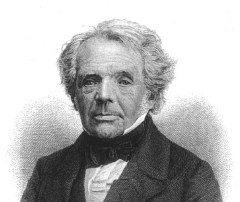 Август Мебиус - немецкий математик и астроном 17 ноября 1790 — 26 сентября 1868 Август Фердинанд Мебиус Август Фердинанд Мебиус родился 17 ноября 1790 года в немецком местечке Шульпфорт, в семье учителя танцев. Интерес к точным наукам проявил еще в раннем детстве, обучаясь дома. В 1803 году Мебиус поступил в колледж в Шульпфорте, затем в Лейпцигский университет. Сначала в университете занялся изучением юриспруденции, но потом любовь к математике пересилила, и, возможно, под влиянием знаменитого астронома Моллвейде, Мебиус переключает свое внимание на математику и астрономию. Для изучения этих наук Август посещает лекции астронома Гаусса в Геттингене, затем математика Пфаффа в Халле.С 1815 года Мебиус пишет докторскую диссертацию, успешно защищает ее и по рекомендации своего преподавателя Моллвейде возглавляет кафедру астрономии в Лейпциге. Одновременно Мебиус посещает Плейсенбургскую обсерваторию, которая располагалась неподалеку от Лейпцига и в 1848 году становится ее директором. Лента Мебиуса Не оставляет ученый и математических исследований, к 1825 году его имя уже известно в научных кругах. Его самый значительный вклад в науку – это «лента Мебиуса», которая появилась в 1858 году как иллюстрация односторонних поверхностей. Кроме этого, Мебиус написал множество узкоспециализированных работ по проективной геометрии, теории чисел. В последней, его именем названа формула обращения, а также функция Мебиуса. Также он ввел понятие уникурсальной кривой, то есть графа, который можно начертить, не отрывая пера от бумаги (другое название: эйлеров граф). В области астрономии Мебиус опубликовал несколько значительных работ по небесной механике, о принципах астрономии и о планетных затмениях. Его научный опыт отражен в книгах «Руководство по статике» и «Барицентрическое исчисление». Умер Август Фердинанд Мебиус 26 сентября 1868 года в Лейпциге. 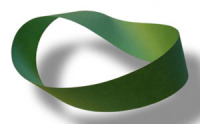 


Аль-Бируни - азиатский ученый средневековья 4 октября 973 — 13 декабря 1048 1043 года назад 968 лет назад Аль-Бируни Аль-Бируни родился 4 октября 973 года в городе Кят, столице государства Хорезм. Полное имя – Абу Райхан Мухаммад ибн Ахмад аль-Бируни. Молодой Аль-Бируни получил прекрасное образование у выдающегося астронома и математика Ибн Ирака. Образование включало не только математику, но и философию. Изучил, помимо хорезмийского, девять языков Востока, в том числе санскрит и хинди, а также греческий и латынь. Аль-Бируни был человеком очень широких интересов. Он изучал всё: историю и географию, математику и астрономию, геодезию и филологию, минералогию и фармакологию – этот список можно было бы продолжить. По всем этим направлениям он вёл самостоятельные исследования, написал 45 трудов по разным дисциплинам. Уже в первом сочинении, посвящённом хронологии, учёный собрал и проанализировал все известные в то время календарные системы и составил объёмную хронологическую таблицу. 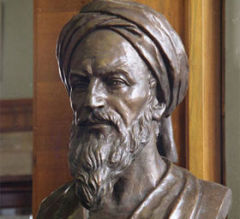 Аль-Бируни составил описания известных в то время лекарств, в труде по минералогии описал свойства 50 металлов, сплавов и минералов. Вёл математические исследования. Разработал теорию перевода научных терминов с одного языка на другой… Во время работы над своим главным трудом — «Канонам Масуда по астрономии и звёздам» - ученый рассчитал радиус Земли, установил угол наклона эклиптики к экватору, описал лунные затмения с изменением окраски Луны при них, а также солнечные, проанализировав характер солнечной короны, высказал идею об огненной природе звёзд и солнца, в отличие от планет. Неутомимый Аль-Бируни посетил много городов Востока и даже жил несколько лет в Индии, куда дошёл с походом султана Махмуда Газневи. Результатом стало сочинение о философских системах Индии, включая теорию санкхьи, космической эволюции и т.д. В этой же книге была изложена и ставшая знаменитой легенда о мудреце, царе и зернышках, выкладываемых в геометрической прогрессии на каждую клетку доски — прообраза шахматно-шашечной. Умирая 13 декабря 1048 года в городе Газна, Аль-Бируни находился в полном сознании и, хотя был слаб, вел беседы на научные темы. Прощаясь с друзьями, последнего он спросил: «Ах да, всё хотел спросить, что ты говорил мне однажды о методах счёта неправедных прибылей?». Поражённый друг воскликнул: «Об этом ли сейчас толковать!». Аль-Бируни, уже теряя голос, прошептал: «Эх ты! Я думаю, что лучше покинуть мир, узнав ответ на этот вопрос, нежели уйти невеждой…». Мишель Шаль - французский геометр и историк математики 15 ноября 1793 — 18 декабря 1880 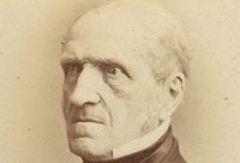 Мишель Шаль Мишель Шаль родился 15 ноября 1793 года в Эперноне, небольшом городке близ Шартра. Его отец был удачливым торговцем. Шаль блестяще закончил лицей. А в 1812 году поступил в Политехническую школу. Вскоре Шаль был призван на защиту Парижа, ведь это было время разгрома армии Наполеона. Но Мишелю удалось закончить обучение и даже написать несколько самостоятельных работ по геометрии, которые были напечатаны в 1812-1815 годах. Отказавшись от государственной службы, Шаль возвращается в родительский дом. Здесь он в течение 10 лет занимается геометрией. В 1830 году Шаля избирают в члены-корреспонденты брюссельской академии наук. А спустя семь лет он опубликовал свою работу по истории геометрии «Исторический очерк о возникновении и развитии методов в геометрии». Эта работа закрепила за ним репутацию великого математика и великого историка математики. 

В 1841 году Шаль становится профессором в Политехнической школе на кафедре построения машин, а в 1846 году занимает кафедру высшей геометрии в Сорбонне, созданную специально для него. С того же времени Мишель Шаль становится руководителем французских геометров, развивая во Франции новое для них направление синтетической проективной геометрии. Репутация Шаля в области истории математики пострадала от скандала, получившего большой общественный резонанс. В 1867-1869 годах Шаль представил в Парижскую академию наук целое собрание найденных будто бы писем Галилея, Паскаля, Ньютона и других известных личностей, включая даже письма Александра Македонского к Аристотелю и Клеопатры к Цезарю. Он был уверен в их подлинности, но оказалось, что это были фальшивки, которые за огромную сумму продал Шалю мошенник Врен-Дени Люка, выдав за переводы с подлинников. Но все же ученый здесь оказался в роли жертвы, и имя великого геометра и историка математики гораздо чаще вспоминается в связи с наукой, а не мошенническим фактом. Мишель Шаль скончался 18 декабря 1880 года на 88-м году жизни в Париже. 
Джероламо Кардано итальянский математик, философ, врач, изобретатель карданного вала 24 сентября 1501 — 21 сентября 1576 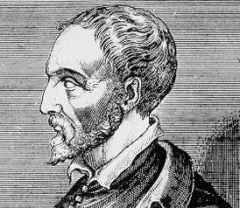 Джероламо Кардано Джероламо Кардано родился 24 сентября 1501 года в Павии. Обучался в университетах Павии и Падуи. Сначала он занимался исключительно медициной, но к 1534 году к сфере его интересов добавилась математика – он был профессором математики сначала в Милане, а позже в Болонье. Медицину при этом не бросал. На досуге подрабатывал составлением астрологических альманахов и гороскопов. В 1570 году был обвинен в ереси за составление и публикацию гороскопа Иисуса Христа. Несколько месяцев провел в тюрьме, затем поехал в Рим просить отпущения грехов у Папы. Джероламо Кардано внес значительный вклад в развитие алгебры: его имя носит формула для нахождения корней кубического неполного уравнения вида x3+ax+b=0. Новый метод вычислений воодушевил математиков Европы на новые открытия. 

Кардано вошел также в историю криптографии – изобрел несложное шифровальное устройство, которое называется «решетка Кардано» (квадрат с вырезанными клетками). Полное собрание сочинений Кардано содержит 10 томов, напечатанных мелким шрифтом. Согласно легенде, Джероламо Кардано предсказал день своей смерти и, чтобы оправдать свое предсказание, сам уморил себя голодом 21 сентября 1576 года в Риме. Карл Вейерштрасс немецкий математик, академик 31 октября 1815 — 19 февраля 1897 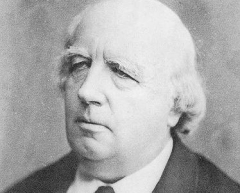 Карл Вейерштрасс Карл Вейерштрасс родился 31 октября 1815 года в семье чиновника, в Остенфельде. Окончив с отличием гимназию в 19 лет, по настоянию отца поступил на юридический факультет Боннского университета. Но бросив университет, поступил в Мюнстерскую академию. А в 25 лет в экзаменационной работе по теории эллиптических функций положил начало будущих открытий, и уже в следующей работе ввел понятие равномерности сходимости и строгой теории сходимости. По окончании Академии работал учителем в провинциальной католической прогимназии, в которой кроме математики, вёл занятия по физике, ботанике, географии, истории, немецкому языку, чистописанию и гимнастике. За статью по абелевым функциям в 1854 ему была присуждена степень почётного доктора без защиты диссертации. После Вейерштрасс работал экстраординарным профессором Берлинского университета. Одновременно он был избран членом Берлинской Академии наук. Международная известность Вейерштрасса быстро выросла. Он был избран членом Баварской академии наук, член-корреспондентом Парижской академии наук. Юбилейная дата – 70-летие прославленного математика торжественно отмечалась в общеевропейском масштабе. Познакомившись с Софьей Ковалевской, полюбил ее на всю жизнь (он так и не женился). Сильное потрясение, связанное с неожиданной смертью Ковалевской подорвало его здоровье. После продолжительной болезни 19 февраля 1897 года Карл Вейерштрасс скончался в Берлине. Имя Вейерштрасса носит математический институт в Берлине, а также в его честь назван кратер на Луне.
Софья Ковалевская - русский математик, писатель и публицист 15 января 1850 — 10 февраля 1891 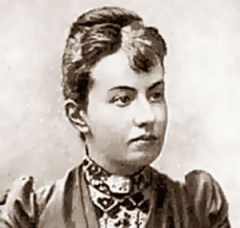 Софья Васильевна Ковалевская Софья Васильевна Ковалевская, первая женщина член-корреспондент Петербургской Академии наук, родилась (3) 15 января 1850 года в Москве. Существует легенда, что когда в имении родителей Софьи ремонтировали дом, на детскую комнату обоев не хватило. И одну из стен оклеили листками из учебника математики. Девочка часами вглядывалась в загадочные значки, пытаясь понять отдельные фразы. Они так врезались в память, что много лет спустя преподаватель математики поражался, как быстро она усваивала сложные формулы. ...Однажды вечером в дом математика Вейерштрасса в Берлине робко постучалась молоденькая женщина. Она попросила знаменитого ученого давать ей уроки математики. Желая поскорее отделаться от посетительницы, Вейерштрасс задал ей несколько трудных задач. В сумерках он даже не рассмотрел ее как следует. Спустя неделю она снова пришла и принесла решенные задачи. Старый ученый был покорен ее умом, скромностью, обаянием. Софья Ковалевская – это была она – стала его любимой ученицей. Ковалевская окончила Геттингенский университет в Германии и после получения диплома в 1874 году вернулась в Россию, где мечтала работать. Но если женщина не могла там даже учиться в университете, то о чтении лекций не могло быть и речи. Софью Васильевну это очень огорчало. Ей пришлось на несколько лет отойти от научной работы и заняться литературно-публицистической деятельностью, сотрудничая в газетах. И когда в 1883 году она получила приглашение из Швеции читать лекции по математике в Стокгольмском университете, то с радостью согласилась. Через два месяца она уже выучила шведский язык и вскоре читала лекции по-шведски. Ковалевская стала первой русской женщиной-профессором, в течение 8 лет она прочла 12 курсов, была членом редколлегии шведского журнала «Acta mathematica», написала несколько научных работ по математике, о которых знал весь образованный мир, и за которые она была удостоена премий Парижской и Шведской Академий наук. Прославилась Софья Васильевна и как писательница. Известны ее произведения - «Воспоминания детства», «Нигилистка» и другие. Умерла Софья Васильевна Ковалевская 10 февраля 1891 года в Стокгольме (Швеция) от воспаления легких, в самом расцвете творческой жизни. В Стокгольме ей воздвигнут памятник на средства, собранные русскими женщинами. Блез Паскаль - французский ученый и изобретатель, философ и писатель 19 июня 1623 — 19 августа 1662 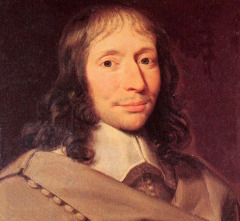 Блез Паскаль Блез Паскаль родился 19 июня 1623 года в городе Клермон-Ферран (Франция). С ранних лет образованием Блеза занимался его отец Этьен. Впервые Блез удивил своего отца, когда, будучи еще совсем мальчиком, самостоятельно доказал 32-ю теорему Евклида о сумме углов в треугольнике, причем, абсолютно не зная даже названия геометрических фигур. В 19 лет молодой Паскаль был одержим идеей создания счетной машины, чтобы облегчить отцу утомительный процесс подсчетов. На протяжении 10 лет Блез создал около 50 модификаций такой счетной машины. Несмотря на то, что она так и не принесла ему доходов, принцип связанных колес, который внедрил Паскаль, стал классикой для всех арифмометров на 300 лет. В 1647 году Паскаль изобрел гидравлический пресс. В этом же году он утвердил основной закон гидростатики, которым подтвердил догадки о существовании атмосферного давления, ранее высказанные Торричелли. Страсть к азартным играм привела к тому, что Блез Паскаль начал закладывать основы теории вероятностей, свой труд он собирался назвать «Математика случая». Но 24 ноября 1654 года Паскаль, по его словам, пережил мистическое озарение свыше, после которого перестал заниматься наукой, посвятив всего себя литературе. Он направляет своё перо на защиту «вечных ценностей», совершает паломничество по парижским церквям (он обошёл их все). Его здоровье, слабое с самого детства, резко ухудшается к 1662 году. Блез Паскаль скончался в Париже 19 августа 1662 года в болезненных муках. После смерти Блеза друзья нашли целые пачки записок, перевязанных бечёвкой, которые были ими расшифрованы и изданы книгой под названием «Мысли». В основном они посвящены взаимоотношению Бога и человека, а также апологетике христианства. «Мысли» вошли в классику французской литературы, а Паскаль стал единственным в новой истории великим литератором и великим математиком одновременно. В честь выдающегося ученого были названы единица измерения давления, язык программирования и кратер на Луне. 

Яков Перельман - советский ученый, популяризатор физики, математики и астрономии 4 декабря 1882 — 16 марта 1942 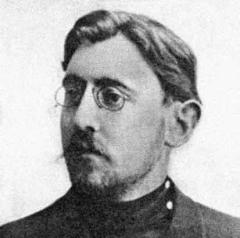 Яков Исидорович Перельман, один из основоположников жанра научно-популярной литературы и занимательной науки, родился (22 ноября) 4 декабря 1882 года в городе Белосток (в наше время Белосток входит в состав Польши). Его мать была учительницей начальных классов, а отец счетоводом. Впервые Яков опубликовал свой труд в 16 лет. Это был очерк «По поводу ожидаемого огненного дождя» в газете «Гродненские губернские ведомости». В очерке он развенчивал мифы о метеоритных дождях и давал научное объяснение небесному феномену. Очерк был опубликован под псевдонимом «Я.П.» - закон того времени запрещал учащимся публиковаться в прессе. После окончания реального училища Перельман поступил в Лесной институт в Санкт-Петербурге. В 1901 году он начинает сотрудничать с журналом «Природа и люди», написав очерк «Столетие астероидов», а в 1905 году стал ответственным секретарём в этом же журнале. В 1913 году выходит в печати первая часть книги «Занимательная физика». Книга имела грандиозный успех. В этом же году Перельман начинает регулярную переписку с К.Э. Циолковским. В 1916 году издается вторая часть книги «Занимательная физика». С 1919 по 1929 годы он был редактором первого советского научно-популярного журнала «В мастерской природы», а также работал в отделе науки ленинградской «Красной газеты», был членом редколлегии журналов «Наука и техника», «Педагогическая мысль». В начале 1930-х годов Яков Исидорович заведовал в ЛенГИРДе отделом пропаганды, разрабатывал проект первой советской противоградовой ракеты. Регулярно переписывался с С.П. Королёвым по вопросам пропаганды космических знаний. В 1934 году встречался с Гербертом Уэллсом, во время его визита в СССР. За годы жизни Перельман издал более тысячи статей и заметок, не считая 40 научно-познавательных книг, 18 учебников. В СССР он издавался более 450 раз, было напечатано около 13 миллионов экземпляров его книг, наиболее известные из них: «Живая математика», «Занимательная алгебра», «Занимательная арифметика», «Занимательная астрономия», «Занимательная механика», «Занимательная физика». С началом Великой Отечественной войны Яков Исидорович остался в Ленинграде, где читал лекции воинам-разведчикам Ленинградского фронта и Краснознамённого Балтийского флота, а также партизанам об ориентировании на местности без приборов. Умер Яков Исидорович Перельман 16 марта 1942 года в блокадном Ленинграде от истощения. В его честь назван кратер на обратной стороне Луны. 

Александр Ляпунов - русский математик, академик 6 июня 1857 — 3 ноября 1918 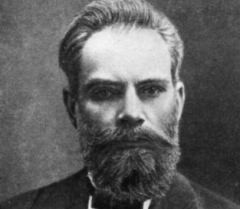 Александр Михайлович Ляпунов является создателем современной теории устойчивости равновесия и движения механических систем с конечным числом параметров. Получили известность его исследования дифференциальных уравнений, труды по гидродинамике и теории вероятностей. Александр Михайлович Ляпунов родился (25 мая) 6 июня 1857 года в городе Ярославле, в семье известного астронома М.В. Ляпунова, который на момент рождения сына занимал должность директора Демидовского лицея. В 1870 году Александр был принят сразу в третий класс гимназии в Нижнем Новгороде, обучаясь в которой в старших классах проявил склонность к точным наукам. Окончив в 1876 году с золотой медалью гимназию, Александр поступил в Петербургский университет на физико-математический факультет. С первых дней учёбы в университете Ляпунов усердно занимался химией и увлечённо слушал лекции Д.И. Менделеева. Но вскоре понял, что имеет большую склонность к математическим наукам, и перешел на математическое отделение университета, продолжая посещать лекции Менделеева. А лекции и консультации Чебышева во многом определили характер всей последующей научной и преподавательской деятельности Ляпунова. В 1880 году Александр Михайлович окончил Петербургский университет. И в следующем году были опубликованы две первые работы молодого математика: «О равновесии твёрдых тел в тяжёлых жидкостях, содержащихся в сосуде определённой формы» и «О потенциале гидростатического давления». В 1885 году Ляпунов защищает диссертацию на тему «Об устойчивости эллипсоидальных форм равновесия вращающейся жидкости» и получает степень магистра. Эта первая его большая работа сразу обратила на себя внимание математиков, механиков, физиков и астрономов во всем мире. Защита магистерской диссертации дала право Ляпунову на преподавательскую деятельность, и в том же году он был утвержден в звании приват-доцента и получил предложение занять кафедру механики в Харьковском университете, где преподавал до 1902 года и пользовался большим уважением студентов и коллег. Кроме Харьковского университета, Ляпунов читал аналитическую механику и в Харьковском технологическом институте. Начиная с 1888 года, Александр Михайлович опубликовал ряд работ, посвященных устойчивости движения механических систем с конечным числом степеней свободы. В 1892 году он защитил на эту тему докторскую диссертацию. В 1900 году Ляпунова избирают членом-корреспондентом Петербургской Академии наук, а в следующем 1901 году – ординарным академиком по кафедре прикладной математики. По условиям того времени избрание в академики требовало обязательного переезда в Петербург. В 1902 году Ляпунов переехал в Петербург и целиком отдался научной работе - исследованию фигур небесных тел, т.е. исследованию форм равновесия равномерно вращающейся жидкости. Этими исследованиями он внес неоценимый вклад в мировую науку и доказал ошибочность ряда результатов ведущих зарубежных ученых. В 1906-1914 годах выходит в свет на французском языке большой труд Александра Михайловича в четырёх частях «О фигурах равновесия однородной вращающейся жидкости, мало отличающихся от эллипсоидальных». Ляпунов создал современную строгую теорию устойчивости равновесия и движения механических систем, определяемых конечным числом параметров. Выдающаяся заслуга математика – построение общего метода для решения задач об устойчивости. Работы Ляпунова содержат целый ряд фундаментальных результатов в теории обыкновенных дифференциальных уравнений как линейных, так и нелинейных. Его научные заслуги были признаны всем миром: он состоял почетным членом Петербургского, Харьковского и Казанского университетов, почетным членом Харьковского математического общества, иностранным членом Академии в Риме, членом-корреспондентом Парижской академии наук. В 1908 году Александр Михайлович был участником IV Международного математического конгресса в Риме. Он принимал участие в издании полного собрания сочинений Л.Эйлера. В 1917 году Ляпунов из-за ухудшения здоровья жены - Натальи Рафаиловны - переезжает в Одессу к брату Борису. Осенью 1918 года он приступил к чтению лекций в Новороссийском университете по курсу «О форме небесных тел», посвященного изложению его последних работ. 31 октября 1918 года его жена умерла. Не сумев пережить кончину жены, Александр Михайлович Ляпунов в тот же день выстрелом в себя пытался покончить с собой. Скончался великий математик 3 ноября 1918 года в Одессе, так и не приходя в сознание. 
Леонард Эйлер - швейцарский, немецкий и российский математик, механик, физик, академик 15 апреля 1707 — 18 сентября 1783 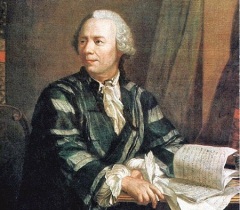 Леонард Эйлер родился 15 апреля 1707 года в швейцарском городе Базеле, в семье пастора. Его отец, интересуясь математикой, привил этот интерес и сыну. До 13 лет Леонард обучался дома, затем поступил на философский факультет в Базеле, где познакомился с Иоганном Бернулли, преподавателем элементарной математики и астрономии. Тот, заметив интерес мальчика к своим предметам, начал заниматься с ним дополнительно. В 1723 году Леонард Эйлер получил степень магистра и приступил к изучению восточных языков и богословия. Однако изучение математики и общение с Бернулли продолжились. Часто бывая в доме своего учителя, он подружился с его сыновьями. В 1725 году братья Бернулли стали членами Петербургской академии наук, основанной Екатериной I, а спустя год выслали приглашение и Эйлеру. В Петербурге для молодого математика сложились самые благоприятные условия: материальная обеспеченность, возможность заниматься любимым делом, наличие ежегодного журнала для публикации трудов и сотрудничество со многими известными учеными того времени. На тот момент Петербургская академия стала одним из главных центров математики в мире. В 1731 году Леонард Эйлер получил звание профессора физики и стал действительным членом Академии. В 1733 году он возглавил кафедру высшей математики. В 1735 году, выполняя сложную работу по расчету траектории кометы и затратив на это всего три дня, Эйлер заболел нервной горячкой и лишился правого глаза. К 1771 году Эйлер полностью потерял зрение, но благодаря ученикам и помощникам продолжал интенсивно работать. Ученый прожил до 76 лет. В последние годы жизни, как вспоминают его современники, Эйлера окружали многочисленные внуки, с которыми он занимался математикой, и это не мешало ему работать. За свою жизнь он написал около 900 научных трудов по математическому анализу, дифференциальной геометрии, теории чисел, приближенным вычислениям, небесной механике, математической физике, оптике, баллистике, кораблестроению, теории музыки и другим направлениям, многие из которых оказали значительное влияние на развитие науки. Эйлер считается одним из самых знаменитых членов Академии наук в России за время существования. Скончался Леонард Эйлер (7) 18 сентября 1783 года в Санкт-Петербурге от апоплексического удара и был похоронен на Смоленском лютеранском кладбище. 
Исаак Ньютон - английский физик, астроном, математик, заложивший основы классической механики 4 января 1643 — 31 марта 1727 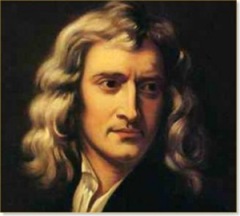 Исаак Ньютон (Фрагмент картины Годфри) Английский математик, астроном, физик, механик, заложивший основы классической механики, он объяснил движение небесных тел – планет вокруг Солнца и Луны вокруг Земли. Самым известным его открытием был закон всемирного тяготения. Сэр Исаак Ньютон (англ. Sir Isaac Newton) родился 4 января 1643 года в небольшой деревушке Вулсторп в графстве Линкольншир. Отец его умер еще до рождения сына, а мать, выйдя замуж во второй раз, оставила Ньютона на попечении бабушки. Он рос необщительным мальчиком, поначалу в школе учился очень плохо и часто становился объектом для насмешек одноклассников. Но упорство в учении позволило ему вскоре стать одним из успевающих учеников, и отношение к нему изменилось. Больше всего Ньютона интересовала техника и математика. В 1660 году Ньютон поступил в Кембридж, который окончил в 1665 году со званием магистра искусств. В 1669-1701 годах он возглавлял физико-математическую кафедру Кембриджского университета. В 1696-м получил должность смотрителя, а в 1699 году - директора Монетного двора в Лондоне, где провел большую работу по перечеканке монет, а также приложил много усилий для упорядочения всего монетного дела Англии. В этот же период Ньютон занимался и наукой, сформулировал три закона механики, закон всемирного тяготения, создал телескоп-рефлектор, проводил опыты по разложению света. Разработал дифференциальное и интегральное исчисления, теорию цвета и многие другие математические и физические теории. Открытые Ньютоном основы механики всех физических тел и явлений – от небесных тел до распространения звука - определили развитие физики как науки на много веков вперед. Научное творчество Ньютона сыграло исключительно важную роль в истории развития физики. В его честь названа единица силы в Международной системе единиц – ньютон. Сам Ньютон достаточно скромно отзывался о своих открытиях, считая их подготовленными его предшественниками. Широко известна его фраза: «Если я видел дальше других, то потому, что стоял на плечах гигантов». Ньютон был президентом Лондонского Королевского общества с 1703 года. В 1705 году королева Анна возвела его в рыцарское звание. Он является автором фундаментального труда «Математические начала натуральной философии», в котором он изложил закон всемирного тяготения и три закона механики, ставшие основой классической механики. Скончался великий ученый Исаак Ньютон 31 марта 1727 года в своем доме в Кенсингтоне (сегодня - часть Лондона) и похоронен в Вестминстерском аббатстве. Ежегодно в день рождения великого англичанина научное сообщество отмечает День Ньютона. 

Пьер Ферма - французский математик, создатель теории чисел 17 августа 1601 — 12 января 1665 Пьер Ферма Пьер Ферма родился 17 августа 1601 года в Бомон-де-Ломане (есть некоторые данные о другом дне рождения - 20 августа), в семье зажиточного торговца. Он получил образование сначала в университете Тулузы, а затем в Бордо и Орлеана. Будучи по профессии юристом, Ферма состоял на государственной службе - с 1631 года занимал пост советника парламента в Тулузе, а с 1648 года был членом Палаты эдиктов в городе Кастр. Он был известен как знаток классической литературы, лингвист и поэт. Математика всегда была для Ферма лишь увлечением, и тем не менее он заложил основы многих ее областей: математического анализа, аналитической геометрии, теории чисел, исчисления бесконечно малых, теории вероятностей. Ферма не оставил ни одной законченной работы, и большинство его набросков не было опубликовано при жизни. Но он переписывался с Р.Декартом по вопросам аналитической геометрии и был первым, кто воспользовался ее методами применительно к трехмерному пространству. С именем Ферма связаны две знаменитые теоремы из области теории чисел: малая теорема Ферма и «великая» теорема Ферма, о которой на полях трудов Диофанта он написал: «Я нашел этому поистине чудесное доказательство, но эти поля слишком малы для него». Ее доказательство в общем виде было получено лишь в 1994 году. Идеи и открытия Ферма в области теории чисел оказали колоссальное влияние на последующие поколения математиков. Умер Ферма в Кастре близ Тулузы 12 января 1665 года. 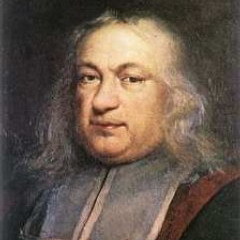 

Источник: http://www.calend.ru/person/98/
© Calend.ru